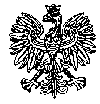 KOMENDA WOJEWÓDZKA POLICJIz siedzibą w RadomiuSekcja Zamówień Publicznych	ul. 11 Listopada 37/59,   26-600 Radomtel. 47 701 31 03		tel. 47 701 20 07 Radom, dnia 12.07.2022 r.ZP – 1376/22						Egz. poj.RTJ. 46/22WYKONAWCYInformacja o unieważnieniu postępowania w części dotyczącej:zadania nr: 2, 3, 4, 5, 6, 8, 9, 10, 11, 13, 14, 15, 16, 17, 18, 20, 21, 22, 23, 24, 25, 26, 27, 28, 29, 30, 32, 33, 34, 35, 36, 37 dotyczy postępowania o udzielenie zamówienia publicznego ogłoszonego na usługi
 w trybie podstawowym bez możliwości prowadzenia negocjacji, na podstawie art. 275 pkt. 1 ustawy Prawo zamówień publicznych w przedmiocie zamówienia:„Usługa holowania/przetransportowania pojazdów/rzeczy zabezpieczonych przez Policję do prowadzonych postępowań oraz pojazdów służbowych będących na stanie KWP zs. w Radomiu” (ID 625037)Nr sprawy 28/22Zamawiający – Komenda Wojewódzka Policji z siedzibą w Radomiu, działając na podstawie art. 260 ust. 1 i 2 ustawy z dnia 11 września 2019r. Prawo zamówień publicznych (Dz. U. z 2021 r., poz. 1129 z późn. zm.) zawiadamia, że postępowanie zostało unieważnione na niżej wymienione zadania: Zadanie nr 2 – KMP Płock, CBŚP o/Płock – część AUzasadnienie prawne: 	art. 255 pkt. 1 ustawy Prawo zamówień publicznych z dnia 11 września 2019 r. (Dz. U. z 2021r., poz. 1129 z późn. zm.) – Zamawiający unieważnia postępowanie o udzielenie zamówienia, jeżeli nie złożono żadnej oferty. Uzasadnienie faktyczne: 	na zadanie nr 2 nie złożono żadnej oferty.Zadanie nr 3 – KMP Ostrołęka, CBŚP o/Ostrołęka – część AUzasadnienie prawne: 	art. 255 pkt. 1 ustawy Prawo zamówień publicznych z dnia 11 września 2019 r. (Dz. U. z 2021r., poz. 1129 z późn. zm.) – Zamawiający unieważnia postępowanie o udzielenie zamówienia, jeżeli nie złożono żadnej oferty. Uzasadnienie faktyczne: 	na zadanie nr 3 nie złożono żadnej oferty.Zadanie nr 4 – KPP Białobrzegi – część AUzasadnienie prawne: 	art. 255 pkt. 1 ustawy Prawo zamówień publicznych z dnia 11 września 2019 r. (Dz. U. z 2021r., poz. 1129 z późn. zm.) – Zamawiający unieważnia postępowanie o udzielenie zamówienia, jeżeli nie złożono żadnej oferty. Uzasadnienie faktyczne: 	na zadanie nr 4 nie złożono żadnej oferty.Zadanie nr 5 – KPP Ciechanów – część AUzasadnienie prawne: 	art. 255 pkt. 2 ustawy Prawo zamówień publicznych z dnia 11 września 2019 r. (Dz. U. z 2021r., poz. 1129 z późn. zm.) – Zamawiający unieważnia postępowanie o udzielenie zamówienia, jeżeli wszystkie złożone oferty podlegały odrzuceniu.Uzasadnienie faktyczne: 	na zadanie nr 5 wszystkie złożone oferty zostały odrzucone.Zadanie nr 6 – KPP Gostynin – część AUzasadnienie prawne: 	art. 255 pkt. 1 ustawy Prawo zamówień publicznych z dnia 11 września 2019 r. (Dz. U. z 2021r., poz. 1129 z późn. zm.) – Zamawiający unieważnia postępowanie o udzielenie zamówienia, jeżeli nie złożono żadnej oferty. Uzasadnienie faktyczne: 	na zadanie nr 6 nie złożono żadnej oferty.Zadanie nr 8 – KPP Kozienice – część AUzasadnienie prawne: 	art. 255 pkt. 2 ustawy Prawo zamówień publicznych z dnia 11 września 2019 r. (Dz. U. z 2021r., poz. 1129 z późn. zm.) – Zamawiający unieważnia postępowanie o udzielenie zamówienia, jeżeli wszystkie złożone oferty podlegały odrzuceniu.Uzasadnienie faktyczne: 	na zadanie nr 8 wszystkie złożone oferty zostały odrzucone.Zadanie nr 9 – KPP Lipsko – część AUzasadnienie prawne: 	art. 255 pkt. 2 ustawy Prawo zamówień publicznych z dnia 11 września 2019 r. (Dz. U. z 2021r., poz. 1129 z późn. zm.) – Zamawiający unieważnia postępowanie o udzielenie zamówienia, jeżeli wszystkie złożone oferty podlegały odrzuceniu.Uzasadnienie faktyczne: 	na zadanie nr 9 wszystkie złożone oferty zostały odrzucone.Zadanie nr 10 – KPP Maków Mazowiecki – część AUzasadnienie prawne: 	art. 255 pkt. 1 ustawy Prawo zamówień publicznych z dnia 11 września 2019 r. (Dz. U. z 2021r., poz. 1129 z późn. zm.) – Zamawiający unieważnia postępowanie o udzielenie zamówienia, jeżeli nie złożono żadnej oferty. Uzasadnienie faktyczne: 	na zadanie nr 10 nie złożono żadnej oferty.Zadanie nr 11 – KPP Ostrów Mazowiecka – część AUzasadnienie prawne: 	art. 255 pkt. 3 ustawy Prawo zamówień publicznych z dnia 11 września 2019 r. (Dz. U. z 2021r., poz. 1129 z późn. zm.) – Zamawiający unieważnia postępowanie o udzielenie zamówienia, jeżeli cena lub koszt najkorzystniejszej oferty lub oferta z najniższą ceną przewyższa kwotę, którą zamawiający zamierza przeznaczyć na sfinansowanie zamówienia, chyba że zamawiający może zwiększyć tę kwotę do ceny lub kosztu najkorzystniejszej oferty.Uzasadnienie faktyczne: 	na zadanie nr 11 cena najkorzystniejszej oferty przewyższa kwotę, którą zamawiający zamierza przeznaczyć na sfinansowanie zamówienia o kwotę 20.902,50 zł i nie ma możliwości zwiększyć tej kwoty do ceny najkorzystniejszej oferty. Zadanie nr 13 – KPP Przasnysz – część AUzasadnienie prawne: 	art. 255 pkt. 1 ustawy Prawo zamówień publicznych z dnia 11 września 2019 r. (Dz. U. z 2021r., poz. 1129 z późn. zm.) – Zamawiający unieważnia postępowanie o udzielenie zamówienia, jeżeli nie złożono żadnej oferty. Uzasadnienie faktyczne: 	na zadanie nr 13 nie złożono żadnej oferty.Zadanie nr 14 – KPP Pułtusk – część AUzasadnienie prawne: 	art. 255 pkt. 1 ustawy Prawo zamówień publicznych z dnia 11 września 2019 r. (Dz. U. z 2021r., poz. 1129 z późn. zm.) – Zamawiający unieważnia postępowanie o udzielenie zamówienia, jeżeli nie złożono żadnej oferty. Uzasadnienie faktyczne: 	na zadanie nr 14 nie złożono żadnej oferty.Zadanie nr 15 – KPP Sierpc – część AUzasadnienie prawne: 	art. 255 pkt. 1 ustawy Prawo zamówień publicznych z dnia 11 września 2019 r. (Dz. U. z 2021r., poz. 1129 z późn. zm.) – Zamawiający unieważnia postępowanie o udzielenie zamówienia, jeżeli nie złożono żadnej oferty. Uzasadnienie faktyczne: 	na zadanie nr 15 nie złożono żadnej oferty.Zadanie nr 16 – KPP Sokołów Podlaski – część AUzasadnienie prawne: 	art. 255 pkt. 1 ustawy Prawo zamówień publicznych z dnia 11 września 2019 r. (Dz. U. z 2021r., poz. 1129 z późn. zm.) – Zamawiający unieważnia postępowanie o udzielenie zamówienia, jeżeli nie złożono żadnej oferty. Uzasadnienie faktyczne: 	na zadanie nr 16 nie złożono żadnej oferty.Zadanie nr 17 – KPP Zwoleń – część AUzasadnienie prawne: 	art. 255 pkt. 1 ustawy Prawo zamówień publicznych z dnia 11 września 2019 r. (Dz. U. z 2021r., poz. 1129 z późn. zm.) – Zamawiający unieważnia postępowanie o udzielenie zamówienia, jeżeli nie złożono żadnej oferty. Uzasadnienie faktyczne: 	na zadanie nr 17 nie złożono żadnej oferty.Zadanie nr 18 – KPP Żuromin – część AUzasadnienie prawne: 	art. 255 pkt. 1 ustawy Prawo zamówień publicznych z dnia 11 września 2019 r. (Dz. U. z 2021r., poz. 1129 z późn. zm.) – Zamawiający unieważnia postępowanie o udzielenie zamówienia, jeżeli nie złożono żadnej oferty. Uzasadnienie faktyczne: 	na zadanie nr 18 nie złożono żadnej oferty.Zadanie nr 20 – KMP Płock, CBŚP o/Płock – część BUzasadnienie prawne: 	art. 255 pkt. 1 ustawy Prawo zamówień publicznych z dnia 11 września 2019 r. (Dz. U. z 2021r., poz. 1129 z późn. zm.) – Zamawiający unieważnia postępowanie o udzielenie zamówienia, jeżeli nie złożono żadnej oferty. Uzasadnienie faktyczne: 	na zadanie nr 20 nie złożono żadnej oferty.Zadanie nr 21 – KMP Siedlce – część BUzasadnienie prawne: 	art. 255 pkt. 1 ustawy Prawo zamówień publicznych z dnia 11 września 2019 r. (Dz. U. z 2021r., poz. 1129 z późn. zm.) – Zamawiający unieważnia postępowanie o udzielenie zamówienia, jeżeli nie złożono żadnej oferty. Uzasadnienie faktyczne: 	na zadanie nr 21 nie złożono żadnej oferty.Zadanie nr 22 – KMP Ostrołęka, CBŚP o/Ostrołęka – część BUzasadnienie prawne: 	art. 255 pkt. 1 ustawy Prawo zamówień publicznych z dnia 11 września 2019 r. (Dz. U. z 2021r., poz. 1129 z późn. zm.) – Zamawiający unieważnia postępowanie o udzielenie zamówienia, jeżeli nie złożono żadnej oferty. Uzasadnienie faktyczne: 	na zadanie nr 22 nie złożono żadnej oferty.Zadanie nr 23 – KPP Białobrzegi – część BUzasadnienie prawne: 	art. 255 pkt. 1 ustawy Prawo zamówień publicznych z dnia 11 września 2019 r. (Dz. U. z 2021r., poz. 1129 z późn. zm.) – Zamawiający unieważnia postępowanie o udzielenie zamówienia, jeżeli nie złożono żadnej oferty. Uzasadnienie faktyczne: 	na zadanie nr 23 nie złożono żadnej oferty.Zadanie nr 24 – KPP Ciechanów – część BUzasadnienie prawne: 	art. 255 pkt. 2 ustawy Prawo zamówień publicznych z dnia 11 września 2019 r. (Dz. U. z 2021r., poz. 1129 z późn. zm.) – Zamawiający unieważnia postępowanie o udzielenie zamówienia, jeżeli wszystkie złożone oferty podlegały odrzuceniu.Uzasadnienie faktyczne: 	na zadanie nr 24 wszystkie złożone oferty zostały odrzucone.Zadanie nr 25 – KPP Gostynin – część BUzasadnienie prawne: 	art. 255 pkt. 1 ustawy Prawo zamówień publicznych z dnia 11 września 2019 r. (Dz. U. z 2021r., poz. 1129 z późn. zm.) – Zamawiający unieważnia postępowanie o udzielenie zamówienia, jeżeli nie złożono żadnej oferty. Uzasadnienie faktyczne: 	na zadanie nr 25 nie złożono żadnej oferty.Zadanie nr 26 – KPP Grójec – część BUzasadnienie prawne: 	art. 255 pkt. 3 ustawy Prawo zamówień publicznych z dnia 11 września 2019 r. (Dz. U. z 2021r., poz. 1129 z późn. zm.) – Zamawiający unieważnia postępowanie o udzielenie zamówienia, jeżeli cena lub koszt najkorzystniejszej oferty lub oferta z najniższą ceną przewyższa kwotę, którą zamawiający zamierza przeznaczyć na sfinansowanie zamówienia, chyba że zamawiający może zwiększyć tę kwotę do ceny lub kosztu najkorzystniejszej oferty.Uzasadnienie faktyczne: 	na zadanie nr 26 cena najkorzystniejszej oferty przewyższa kwotę, którą zamawiający zamierza przeznaczyć na sfinansowanie zamówienia o kwotę 24.354,00 zł i nie ma możliwości zwiększyć tej kwoty do ceny najkorzystniejszej oferty. Zadanie nr 27 – KPP Kozienice – część BUzasadnienie prawne: 	art. 255 pkt. 3 ustawy Prawo zamówień publicznych z dnia 11 września 2019 r. (Dz. U. z 2021r., poz. 1129 z późn. zm.) – Zamawiający unieważnia postępowanie o udzielenie zamówienia, jeżeli cena lub koszt najkorzystniejszej oferty lub oferta z najniższą ceną przewyższa kwotę, którą zamawiający zamierza przeznaczyć na sfinansowanie zamówienia, chyba że zamawiający może zwiększyć tę kwotę do ceny lub kosztu najkorzystniejszej oferty.Uzasadnienie faktyczne: 	na zadanie nr 27 cena najkorzystniejszej oferty przewyższa kwotę, którą zamawiający zamierza przeznaczyć na sfinansowanie zamówienia o kwotę 17.200,00 zł i nie ma możliwości zwiększyć tej kwoty do ceny najkorzystniejszej oferty. Zadanie nr 28 – KPP Lipsko – część BUzasadnienie prawne: 	art. 255 pkt. 2 ustawy Prawo zamówień publicznych z dnia 11 września 2019 r. (Dz. U. z 2021r., poz. 1129 z późn. zm.) – Zamawiający unieważnia postępowanie o udzielenie zamówienia, jeżeli wszystkie złożone oferty podlegały odrzuceniu.Uzasadnienie faktyczne: 	na zadanie nr 28 wszystkie złożone oferty zostały odrzucone.Zadanie nr 29 – KPP Maków Mazowiecki – część BUzasadnienie prawne: 	art. 255 pkt. 3 ustawy Prawo zamówień publicznych z dnia 11 września 2019 r. (Dz. U. z 2021r., poz. 1129 z późn. zm.) – Zamawiający unieważnia postępowanie o udzielenie zamówienia, jeżeli cena lub koszt najkorzystniejszej oferty lub oferta z najniższą ceną przewyższa kwotę, którą zamawiający zamierza przeznaczyć na sfinansowanie zamówienia, chyba że zamawiający może zwiększyć tę kwotę do ceny lub kosztu najkorzystniejszej oferty.Uzasadnienie faktyczne: 	na zadanie nr 29 cena najkorzystniejszej oferty przewyższa kwotę, którą zamawiający zamierza przeznaczyć na sfinansowanie zamówienia o kwotę 34.450,00 zł i nie ma możliwości zwiększyć tej kwoty do ceny najkorzystniejszej oferty. Zadanie nr 30 – KPP Ostrów Mazowiecka – część BUzasadnienie prawne: 	art. 255 pkt. 3 ustawy Prawo zamówień publicznych z dnia 11 września 2019 r. (Dz. U. z 2021r., poz. 1129 z późn. zm.) – Zamawiający unieważnia postępowanie o udzielenie zamówienia, jeżeli cena lub koszt najkorzystniejszej oferty lub oferta z najniższą ceną przewyższa kwotę, którą zamawiający zamierza przeznaczyć na sfinansowanie zamówienia, chyba że zamawiający może zwiększyć tę kwotę do ceny lub kosztu najkorzystniejszej oferty.Uzasadnienie faktyczne: 	na zadanie nr 30 cena najkorzystniejszej oferty przewyższa kwotę, którą zamawiający zamierza przeznaczyć na sfinansowanie zamówienia o kwotę 31.300,00 zł i nie ma możliwości zwiększyć tej kwoty do ceny najkorzystniejszej oferty. Zadanie nr 32 – KPP Przasnysz – część BUzasadnienie prawne: 	art. 255 pkt. 1 ustawy Prawo zamówień publicznych z dnia 11 września 2019 r. (Dz. U. z 2021r., poz. 1129 z późn. zm.) – Zamawiający unieważnia postępowanie o udzielenie zamówienia, jeżeli nie złożono żadnej oferty. Uzasadnienie faktyczne: 	na zadanie nr 32 nie złożono żadnej oferty.Zadanie nr 33 – KPP Przysucha – część BUzasadnienie prawne: 	art. 255 pkt. 1 ustawy Prawo zamówień publicznych z dnia 11 września 2019 r. (Dz. U. z 2021r., poz. 1129 z późn. zm.) – Zamawiający unieważnia postępowanie o udzielenie zamówienia, jeżeli nie złożono żadnej oferty. Uzasadnienie faktyczne: 	na zadanie nr 33 nie złożono żadnej oferty.Zadanie nr 34 – KPP Sierpc – część BUzasadnienie prawne: 	art. 255 pkt. 1 ustawy Prawo zamówień publicznych z dnia 11 września 2019 r. (Dz. U. z 2021r., poz. 1129 z późn. zm.) – Zamawiający unieważnia postępowanie o udzielenie zamówienia, jeżeli nie złożono żadnej oferty. Uzasadnienie faktyczne: 	na zadanie nr 34 nie złożono żadnej oferty.Zadanie nr 35 – KPP Szydłowiec – część BUzasadnienie prawne: 	art. 255 pkt. 3 ustawy Prawo zamówień publicznych z dnia 11 września 2019 r. (Dz. U. z 2021r., poz. 1129 z późn. zm.) – Zamawiający unieważnia postępowanie o udzielenie zamówienia, jeżeli cena lub koszt najkorzystniejszej oferty lub oferta z najniższą ceną przewyższa kwotę, którą zamawiający zamierza przeznaczyć na sfinansowanie zamówienia, chyba że zamawiający może zwiększyć tę kwotę do ceny lub kosztu najkorzystniejszej oferty.Uzasadnienie faktyczne: 	na zadanie nr 35 cena najkorzystniejszej oferty przewyższa kwotę, którą zamawiający zamierza przeznaczyć na sfinansowanie zamówienia o kwotę 15.174,80 zł i nie ma możliwości zwiększyć tej kwoty do ceny najkorzystniejszej oferty. Zadanie nr 36 – KPP Sokołów Podlaski – część BUzasadnienie prawne: 	art. 255 pkt. 3 ustawy Prawo zamówień publicznych z dnia 11 września 2019 r. (Dz. U. z 2021r., poz. 1129 z późn. zm.) – Zamawiający unieważnia postępowanie o udzielenie zamówienia, jeżeli cena lub koszt najkorzystniejszej oferty lub oferta z najniższą ceną przewyższa kwotę, którą zamawiający zamierza przeznaczyć na sfinansowanie zamówienia, chyba że zamawiający może zwiększyć tę kwotę do ceny lub kosztu najkorzystniejszej oferty.Uzasadnienie faktyczne: 	na zadanie nr 36 cena najkorzystniejszej oferty przewyższa kwotę, którą zamawiający zamierza przeznaczyć na sfinansowanie zamówienia o kwotę 19.500,00 zł i nie ma możliwości zwiększyć tej kwoty do ceny najkorzystniejszej oferty. Zadanie nr 37 – KPP Żuromin – część BUzasadnienie prawne: 	art. 255 pkt. 1 ustawy Prawo zamówień publicznych z dnia 11 września 2019 r. (Dz. U. z 2021r., poz. 1129 z późn. zm.) – Zamawiający unieważnia postępowanie o udzielenie zamówienia, jeżeli nie złożono żadnej oferty. Uzasadnienie faktyczne: 	na zadanie nr 37 nie złożono żadnej oferty.Z poważaniemKierownikSekcji Zamówień PublicznychKWP zs. w RadomiuJustyna KowalskaEgz. poj.Opracował: Monika JędrysInformację o unieważnieniu postępowania w ramach zadania 2, 3, 4, 5, 6, 8, 9, 10, 11, 13, 14, 15, 16, 17, 18, 20, 21, 22, 23, 24, 25, 26, 27, 28, 29, 30, 32, 33, 34, 35, 36, 37 przekazano Wykonawcom za pośrednictwem platform zakupowej Open Nexus w dniu 12.07.2022 r. a także udostępniono na stronie internetowej prowadzonego postępowania pod adresem: https://platformazakupowa.pl/pn/kwp_radom w dniu 12.07.2022 r.